Finanziato dall'Unione europeaNextGenerationEU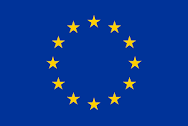 PNRR “Misura 1.3.1. “Piattaforma Digitale Nazionale Dati - COMUNI (OTTOBRE 2022)” – PNRR M1C1 Investimento 1.3 “DATI E INTEROPERABILITÀ” FINANZIATO DALL’UNIONE EUROPEA - NextGenerationEU.  In data 08.08.2023 il Comune di Pontey ha presentato la domanda di adesione dell’avviso di cui sopra.